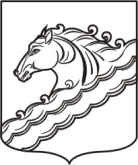 АДМИНИСТРАЦИЯ РЯЗАНСКОГО СЕЛЬСКОГО  ПОСЕЛЕНИЯБЕЛОРЕЧЕНСКОГО РАЙОНАПОСТАНОВЛЕНИЕ05.09.2019                                                                                                                              № 68     ст.РязанскаяОб утверждении порядка организации сбора отработанных ртутьсодержащих лампВо исполнение Постановления Правительства Российской Федерации от 3 сентября 2010 года № 681 «Об утверждении Правил обращения с отходами производства и потребления в части осветительных устройств, электрических ламп, ненадлежащие сбор, накопление, использование, обезвреживание, транспортирование и размещение которых может повлечь причинение вреда жизни, здоровью граждан, вреда животным, растениям и окружающей среде», в соответствии с Федеральным законом от 6 октября 2003 года № 131-ФЗ «Об общих принципах организации местного самоуправления в Российской Федерации», руководствуясь статьей 32 Устава Рязанского сельского поселения Белореченского района, п о с т а н о в л я ю:1. Утвердить Порядок организации сбора отработанных ртутьсодержащих ламп в Рязанском сельском поселении Белореченского района согласно приложению № 1 к настоящему постановлению.2. Определить на территории Рязанского сельского поселения Белореченского района место первичного сбора и размещения отработанных  ртутьсодержащих ламп у потребителей ртутьсодержащих ламп (кроме потребителей ртутьсодержащих ламп, являющихся собственниками, нанимателями, пользователями помещений в многоквартирных домах и имеющих заключенный собственниками указанных помещений договор управления многоквартирными домами или договор оказания услуг и (или) выполнения работ по содержанию и ремонту общего имущества в таких  домах) – специальный контейнер, расположенный по адресу: ул.Первомайская, 91, ст.Рязанская, Белореченский район, Краснодарский край.3. Рекомендовать руководителям предприятий, организаций всех форм собственности, индивидуальным предпринимателям, физическим лицам при обращении с отработанными ртутьсодержащими лампами руководствоваться Порядком, утвержденным настоящим постановлением.4. Общему отделу(Мосякина) обнародовать настоящее постановление в установленном порядке и разместить настоящее постановление на официальном сайте администрации Рязанского сельского поселения Белореченского района в сети «Интернет».5. Контроль за исполнением настоящего  постановления оставляю за собой.6. Постановление вступает в силу со дня его официального обнародования.Глава Рязанского сельского поселенияБелореченского района                                                                        Н.В.ЧерновПорядок организации сбора отработанных ртутьсодержащих ламп в Рязанском сельском поселении Белореченского района1. Общие положения1.1. Порядок организации сбора отработанных ртутьсодержащих ламп в Рязанском сельском поселении (далее – Порядок) разработан в целях предотвращения неблагоприятного воздействия на здоровье граждан и окружающую среду отработанных ртутьсодержащих ламп путем организации их сбора.1.2. Порядок разработан в соответствии с Федеральным законом от 24 июня 1998года № 89-ФЗ «Об отходах производства и потребления», Постановлением Правительства Российской Федерации от 3 сентября 2010 года № 681 «Об утверждении Правил обращения с отходами производства и потребления в части осветительных устройств, электрических ламп, ненадлежащие сбор, накопление, использование, обезвреживание, транспортирование и размещение которых может повлечь причинение вреда жизни, здоровью граждан, вреда животным, растениям и окружающей среде».1.3. Правила, установленные настоящим Порядком, являются обязательными для исполнения организациями независимо от организационно-правовых форм и форм собственности, юридическими лицами и индивидуальными предпринимателями, осуществляющими свою деятельность на территории Рязанского сельского поселения, не имеющими лицензии на осуществление деятельности по размещению и обезвреживанию отходов I – IV класса опасности, физическими лицами, проживающими на территории Рязанского сельского поселения (далее – потребители).Организация сбора отработанных ртутьсодержащих ламп2.1. Сбору в соответствии с Порядком подлежат осветительные устройства и электрические лампы с ртутным заполнением и содержанием ртути не менее 0,01 процента, выведенные из эксплуатации и подлежащие утилизации.2.2. Юридические лица и индивидуальные предприниматели, эксплуатирующие осветительные устройства и электрические лампы с ртутным заполнением, должны вести постоянный учет получаемых и  отработанных ртутьсодержащих ламп.2.3. Юридические лица или индивидуальные предприниматели, не имеющие лицензии на осуществление деятельности по размещению и обезвреживанию отходов I – IV класса опасности, осуществляют накопление отработанных ртутьсодержащих ламп.2.4. Потребители – физические лица не вправе осуществлять временное хранение (накопление) отработанных ртутьсодержащих ламп.2.5. На территории Рязанского сельского поселения потребители – физические лица производят сдачу отработанных ртутьсодержащих ламп юридическим лицам или индивидуальным предпринимателям, принявшим на себя обязательства по организации накопления отработанных ртутьсодержащих ламп в целях их дальнейшей сдачи для утилизации, организациям, имеющим лицензии на осуществление деятельности по размещению и обезвреживанию отходов I – IV класса опасности (далее – специализированные организации). Для принятия указанных обязательств администрацией Рязанского сельского поселения могут заключаться соглашения о сотрудничестве между названными лицами.2.6. Не допускается самостоятельное обезвреживание, использование, транспортирование и размещение отработанных ртутьсодержащих ламп потребителями отработанных ртутьсодержащих ламп, а также их накопление в местах, являющихся общим имуществом собственников помещений многоквартирного дома, за исключением размещения в местах первичного сбора и размещения и транспортирования до них.2.7. Накопление отработанных ртутьсодержащих ламп должно производиться в соответствии с требованиями, установленными действующим законодательством.2.8. Накопление отработанных ртутьсодержащих ламп производится отдельно от других видов отходов.2.9. Хранение отработанных ртутьсодержащих ламп производится в специально выделенном для этих целей помещении, защищенном от химически агрессивных веществ, атмосферных осадков, поверхностных и грунтовых вод, в местах, исключающих повреждение тары.2.10. Не допускается совместное хранение поврежденных и неповрежденных ртутьсодержащих ламп осуществляется в таре.2.11. Юридические лица и индивидуальные предприниматели назначают в установленном порядке ответственных лиц за обращение с указанными отходами, разрабатывают инструкции по организации накопления отработанных ртутьсодержащих отходов применительно к конкретным условиям.2.12. Не допускается самостоятельное обезвреживание, использование, транспортирование и размещение отработанных ртутьсодержащих ламп потребителями.2.13. Сбор, транспортирование, размещение, обезвреживание и использование отработанных ртутьсодержащих  ламп осуществляется специализированными организациями, в том числе на основании соответствующих договоров с потребителями ртутьсодержащих ламп.2.14. У потребителей ртутьсодержащих ламп, являющихся собственниками, нанимателями, пользователями помещений в многоквартирных домах, сбор и размещение отработанных ртутьсодержащих ламп обеспечивают лица, осуществляющие управление многоквартирными домами на основании заключенного с собственниками помещений многоквартирных домов договора управления или договора оказания услуг и (или) выполнения работ по содержанию и ремонту общего имущества в таких домах, в местах, являющихся общим имуществом собственников многоквартирных домов и содержащихся в соответствии с требованиями к содержанию общего имущества, предусмотренными Правилами содержания общего имущества в многоквартирном доме, утвержденными постановлением Правительства Российской Федерации от 13 августа 2006 года № 491.2.15. Место первичного сбора и размещения отработанных ртутьсодержащих ламп у потребителей ртутьсодержащих ламп, являющихся собственниками, нанимателями, пользователями помещений в многоквартирных домах, определяется собственниками помещений в многоквартирных домах или по их поручению лицами, осуществляющими управление многоквартирными домами на основании заключенного договора управления или договора оказания услуг и (или) выполнения работ по содержанию и ремонту общего имущества в таких домах, по согласованию с соответствующей специализированной организацией.3. Информирование населения3.1. Информирование о порядке сбора и определения места первичного сбора и размещения отработанных ртутьсодержащих ламп осуществляется администрацией Рязанского сельского поселения Белореченского района.3.2. Информация о порядке сбора и определения места первичного сбора и размещения отработанных ртутьсодержащих ламп размещается на информационных стендах в здании администрации, а также на официальном сайте администрации Рязанского сельского поселения Белореченского района.3.3. Юридические лица и индивидуальные предприниматели, осуществляющие управление многоквартирными домами на основании заключенного договора или заключившие с собственниками помещений многоквартирного дома договоры на оказание услуг по содержанию и ремонту общего имущества в таком доме, доводят информацию о порядке, местах сбора отработанных ртутьсодержащих ламп до сведения собственников помещений многоквартирных жилых домов, путем размещения информации на стендах (стойках) в помещении управляющей организации и подъездов.3.4. Размещению подлежит следующая информация:- порядок организации сбора отработанных ртутьсодержащих ламп;- перечень специализированных организаций, осуществляющих сбор, транспортировку, хранение и размещение ртутьсодержащих отходов, проведение демеркуризационных мероприятий, с указанием места нахождения и контактных телефонов;- места и условия приема отработанных ртутьсодержащих ламп;- стоимость услуг по приему отработанных ртутьсодержащих ламп.3.5. Обращения населения, руководителей предприятий, организаций по организации определения места первичного сбора и размещения отработанных ртутьсодержащих ламп принимаются администрацией Рязанского сельского поселения Белореченского района.4. Ответственность за нарушение правил обращения с отработанными ртутьсодержащими лампами4.1. Контроль за соблюдением требований в области обращения с отработанными ртутьсодержащими лампами осуществляется органами государственного контроля в области обращения с отходами на объектах хозяйственной и иной деятельности независимо от форм собственности, находящихся на территории Краснодарского края.4.2. За нарушение правил обращения с отработанными ртутьсодержащими лампами потребители несут ответственность в соответствии с действующим законодательством.Глава Рязанского сельского поселенияБелореченского района                                                                        Н.В.ЧерновПРИЛОЖЕНИЕ № 2ОПРЕДЕЛЕНОпостановлением администрации Рязанского  сельского поселения Белореченского района от ____________ 2019 года  № __Место первичного сбора и размещения отработанных ртутьсодержащих ламп у потребителей ртутьсодержащих лампГлава Рязанского сельского поселенияБелореченского района                                                                       Н.В.ЧерновПРИЛОЖЕНИЕ № 1УТВЕРЖДЕНпостановлением администрации Рязанского  сельского поселения Белореченского района от _____________ 2019 года  № ___№ п/пМесто первичного сбора и размещения контейнеровКоличество контейнеров1ул.Первомайская, 91, ст.Рязанская, Белореченский район, Краснодарский край (гараж)1